SECURITIES AND EXCHANGE COMMISSIONWASHINGTON, D.C. 20549SCHEDULE 14A(Rule 14a-101)INFORMATION REQUIRED IN PROXY STATEMENTSCHEDULE 14A INFORMATIONProxy Statement Pursuant to Section 14(a) of theSecurities Exchange Act of 1934Filed by the Registrant  ☒	Filed by a Party other than the Registrant  ☐Check the appropriate box:Preliminary Proxy StatementConfidential, for Use of the Commission Only (as permitted by Rule 14a-6(e)(2))Definitive Proxy StatementDefinitive Additional MaterialsSoliciting Material Pursuant to §240.14a-12AGNC Investment Corp.(Name of Registrant as Specified in its Charter)Payment of Filing Fee (Check the appropriate box):No fee requiredFee paid previously with preliminary materialsFee computed on table in exhibit required by Item 25(b) per Exchange Act Rules 14a-6(i)(1) and 0-11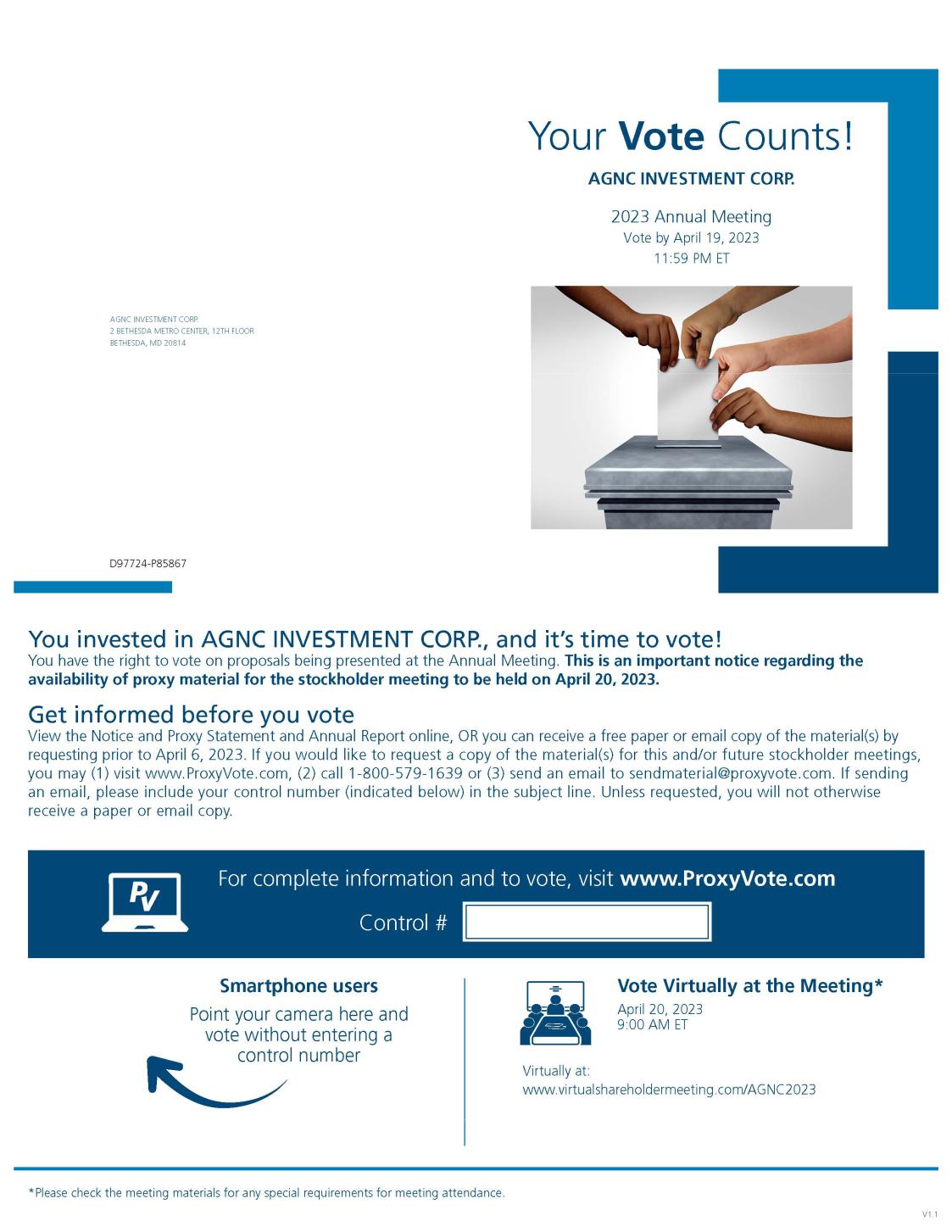 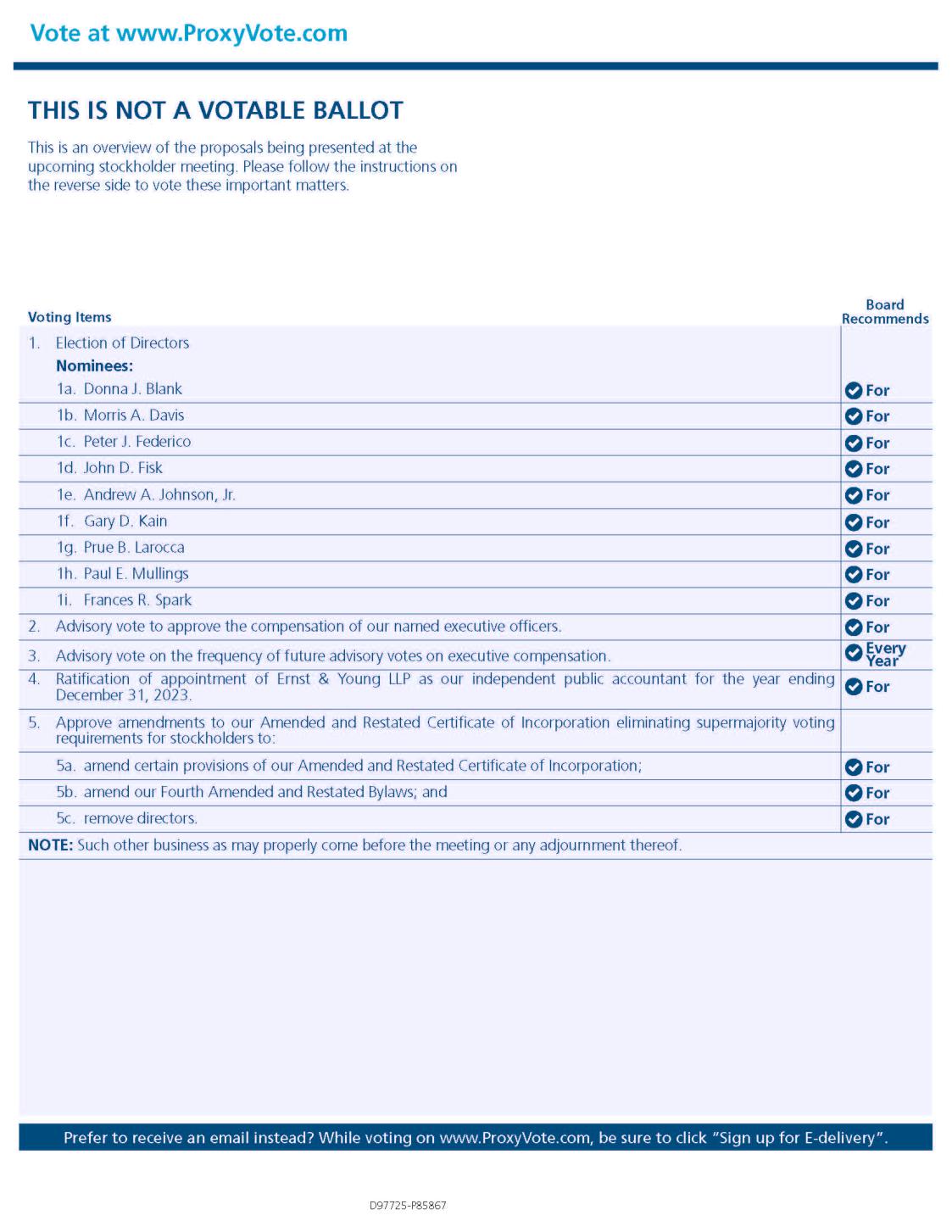 